План действий на 12 декабря 2023г. КлассПредметЗаданияОбразовательный ресурсЭлектронная почта5аРусский языкАнтропова А.В.Анастасия Антропова приглашает вас на запланированную конференцию: Zoom.Тема: 5АВремя: 12 дек. 2023 08:00 AM ЕкатеринбургВойти Zoom Конференцияhttps://us05web.zoom.us/j/6101932620?pwd=TnhSYUZJRFk3QUpxdnRKMDdkclpOQT09&omn=89392042846Идентификатор конференции: 610 193 2620Код доступа: 11111Домашняя работа: п.79, 80 изучить правило, упр.466, 481.Учи.руAnastasiya.mamontova.87@mail.ruЛитература Антропова А.В.Прочитай отрывок из повести «Муму» в учебнике стр. 150-153 и заполни паспорт героя, вышли учителю выполненную работу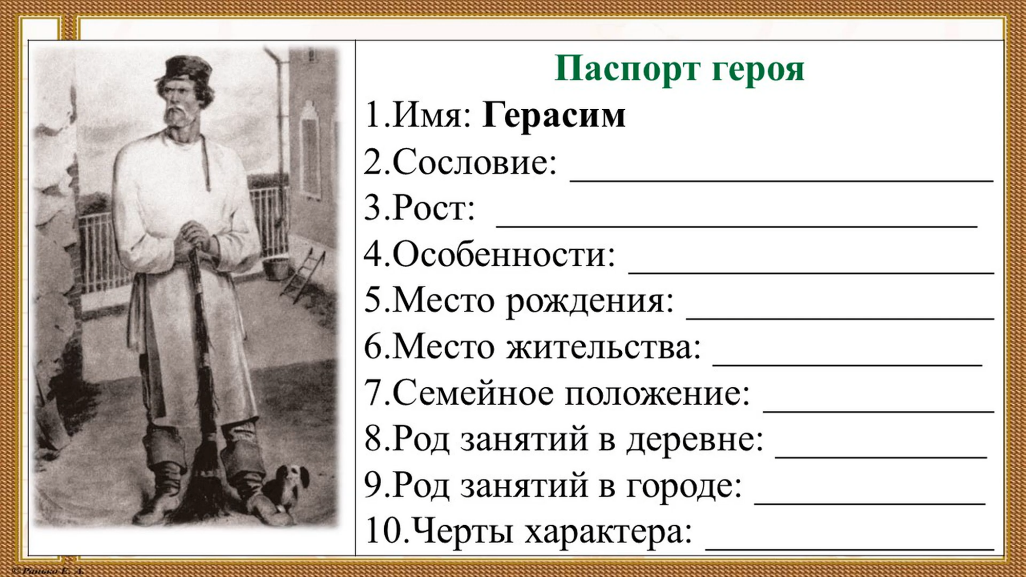 Электронный журналAnastasiya.mamontova.87@mail.ruИсторияКармачева И.А.Ирина Кармачева приглашает вас на запланированную конференцию: Zoom. Тема: 5А,Г Время: 12 дек. 2023 10:00 AM Екатеринбург Войти Zoom Конференция https://us05web.zoom.us/j/88626019594?pwd=4Hmb9tE0ly4zIcVxwpT9ZZHUXHCieW.1 Идентификатор конференции: 886 2601 9594 Код доступа: i6VUeRИзоГалашова С.В.ИЗО 5 классТема:​ Городецкая роспись: выполняем творческие работы1. Посмотрите видеосюжет по ссылкеhttps://cloud.mail.ru/public/5LiC/dcXf1A1Dw2.Обратите внимание на узоры городецкой росписи.3.Нарисуйте любую форму разделочной доски и распишите её узорами городецкой росписи.4. Фото​ рисунка выслать на электронную почту.​ ​ ​ ​ ​ ​ sv.galashova72@mail.ru​Электронный журналМатематическая грамотностьМаслёха С.Н5АСветлана Маслёха приглашает вас на запланированную конференцию в 10:00: Zoom.Войти Zoom Конференцияhttps://us05web.zoom.us/j/86974161598?pwd=VuVYIvgRI1KMxejk9a0vQ0FkqOeagD.1Идентификатор конференции: 869 7416 1598Код доступа: fSjyr9Электронный журналМатематика Маслёха С.Н.Стр. 30-31 прочитать, выписать правила с галочкой.Выполнить номера 5.168 а)б)д)е), 5.174 а)б)в)Дз: правила учить, номер 5.199 письменно Проверю 12.12.23 в классеКлассПредмет, времяРекомендации по выполнению заданийОбразовательный ресурсАдрес электронной почты5БМатематикаМаслёха С.Н.5Б/5ВСветлана Маслёха приглашает вас на запланированную конференцию в 10:00: Zoom.Войти Zoom Конференцияhttps://us05web.zoom.us/j/81827092357?pwd=dlWSzKXFXl63I8ObJSbnY1QJyT9bJ3.1 Идентификатор конференции: 818 2709 2357Код доступа: 5upi31___________________________________Стр. 30-31 прочитать, выписать правила с галочкой.
Выполнить номера 5.168 а)б)д)е), 5.174 а)б)в)
Дз: правила учить, номер 5.199 письменно
Проверю 12.12.23 в классеВойти Zoom Конференцияhttps://us05web.zoom.us/j/81827092357?pwd=dlWSzKXFXl63I8ObJSbnY1QJyT9bJ3.1 swetlsnsmaslecha@gmail.com 5БИсторияКармачева И.А.Ирина Кармачева приглашает вас на запланированную конференцию: Zoom.

Тема: 5 Б,В
Время: 12 дек. 2023 11:00 AM Екатеринбург

Войти Zoom Конференция
https://us05web.zoom.us/j/81959378163?pwd=2feAbljzbweQx4vtEtyw49SYRxtVbM.1

Идентификатор конференции: 819 5937 8163
Код доступа: W6RiusВойти Zoom Конференция
https://us05web.zoom.us/j/81959378163?pwd=2feAbljzbweQx4vtEtyw49SYRxtVbM.1
5БРусский языкМоложавых К.В.Ксения Моложавых приглашает вас на запланированную конференцию: Zoom.

Тема: русский язык 5 БГ Ксения Моложавых
Время: 12 дек. 2023 12:00 PM Екатеринбург

Войти Zoom Конференция
https://us05web.zoom.us/j/9278724414?pwd=wTpHHnpqWKpC6tCaNCbADtuZv46F6a.1&omn=83107165061

Идентификатор конференции: 927 872 4414
Код доступа: duU4Xu
___________________________________________Стр. 9 часть 2 выучить определение имени существительного, упр. 462Войти Zoom Конференция
https://us05web.zoom.us/j/9278724414?pwd=wTpHHnpqWKpC6tCaNCbADtuZv46F6a.1&omn=83107165061ksenia_volkovaya@mail.ruЛитератураКалинина В.В.Доделать конспект. Стих доучить. -kalininavaleria052@gmail.comМузыкаГалашова С.В.1. Посмотрите видеосюжет по ссылке

https://cloud.mail.ru/public/V1Ke/dTQ7ziF7D

2. Запишите в тетрадь:

- как появился жанр реквиема;

- приведите примера жанра «реквием» в музыке, в литературе, в изобразительном искусстве (название произведения, автор)

3. Фото записей в тетради выслать на электронную почту.​ sv.galashova72@mail.ru​ ​ sv.galashova72@mail.ruКлассПредмет, времяРекомендации по выполнению заданийСсылка на онлайн урокиАдрес электронной почты5 ВМатематика Стр. 30-31 прочитать, выписать правила с галочкой.Выполнить номера 5.168 а)б)д)е), 5.174 а)б)в)Дз: правила учить, номер 5.199 письменно https://us05web.zoom.us/j/81827092357?pwd=dlWSzKXFXl63I8ObJSbnY1QJyT9bJ3.15 ВРусский язык П.78, правило записать в памятку, упр.456 письменно, подготовиться к/р, повторить п. 58-76https://us04web.zoom.us/j/72372939871?pwd=slbWcbLB9kVCTWy6KyeHhkVmHoFp5S.15 ВИстория П.25 прочитать, вопросы 2,3 письменно (вопросы в желтой рамке)https://us05web.zoom.us/j/81959378163?pwd=2feAbljzbweQx4vtEtyw49SYRxtVbM.15 ВИЗОТема:​ Городецкая роспись: выполняем творческие работы1. Посмотрите видеосюжет по ссылкеhttps://cloud.mail.ru/public/5LiC/dcXf1A1Dw2.Обратите внимание на узоры городецкой росписи.3.Нарисуйте любую форму разделочной доски и распишите её узорами городецкой росписи.4. Фото​ рисунка выслать на электронную почту. ​ ​ ​ ​ sv.galashova72@mail.ru​https://cloud.mail.ru/public/5LiC/dcXf1A1Dw​ ​ sv.galashova72@mail.ru5 ВМузыка 1. Посмотрите видеосюжет по ссылкеhttps://cloud.mail.ru/public/V1Ke/dTQ7ziF7D2. Запишите в тетрадь:- как появился жанр реквиема;- приведите примера жанра «реквием» в музыке, в литературе, в изобразительном искусстве (название произведения, автор)3. Фото записей в тетради выслать на электронную почту.​ ​ ​ ​ ​ ​ sv.galashova72@mail.ruhttps://cloud.mail.ru/public/V1Ke/dTQ7ziF7D​ ​ sv.galashova72@mail.ruКлассПредмет, времяРекомендации по выполнению заданийРекомендации по выполнению заданийСсылка на онлайн урокиАдрес электронной почты5 ГМатематикаСтр. 30-31 прочитать, выписать правила с галочкой.Выполнить номера 5.168 а)б)д)е), 5.174 а)б)в)Дз: правила учить, номер 5.199 письменно Проверю 12.12.23 в классеСтр. 30-31 прочитать, выписать правила с галочкой.Выполнить номера 5.168 а)б)д)е), 5.174 а)б)в)Дз: правила учить, номер 5.199 письменно Проверю 12.12.23 в классеСветлана Маслёха приглашает вас на запланированную конференцию в 11:00: Zoom.Войти Zoom Конференцияhttps://us05web.zoom.us/j/83038261158?pwd=Pzo5DoNalreJ6JfczW3EHMgsPIziV4.1Идентификатор конференции: 830 3826 1158Код доступа: fwuKY55 ГИсторияП. 25 Вопрос 2, 3. Вопрос в желтой рамкеП. 25 Вопрос 2, 3. Вопрос в желтой рамкеИрина Кармачева приглашает вас на запланированную конференцию: Zoom. Тема: 5А,Г Время: 12 дек. 2023 10:00 AM Екатеринбург Войти Zoom Конференция https://us05web.zoom.us/j/88626019594?pwd=4Hmb9tE0ly4zIcVxwpT9ZZHUXHCieW.1 Идентификатор конференции: 886 2601 9594 Код доступа: i6VUeRkarmacheva@mail.ruРусскийСтр. 9 часть 2 выучить определение имени существительного, упр. 462Стр. 9 часть 2 выучить определение имени существительного, упр. 462Ксения Моложавых приглашает вас на запланированную конференцию: Zoom.Тема: русский язык 5 БГ Ксения МоложавыхВремя: 12 дек. 2023 12:00 PM ЕкатеринбургВойти Zoom Конференцияhttps://us05web.zoom.us/j/9278724414?pwd=wTpHHnpqWKpC6tCaNCbADtuZv46F6a.1&omn=83107165061Идентификатор конференции: 927 872 4414Код доступа: duU4Xuksenia_volkovaya@mail.ruОДНКПриготовить сообщение на тему: «Традиции разных народов» Приготовить сообщение на тему: «Традиции разных народов» Электронный журналikarmacheva@mail.ruАнглийский 1пгМошкина Евгения ВладимировнаОткрой рабочую тетрадь, запиши дату и тему: The 11th of December. Classwork. Открой учебник на странице 67 упражнение 6. Запишите правило в табличках в тетрадь с примерами и переводом (ниже).(перевод правила)ИспользованиеНастоящее простое время: ситуация, когда что-то более или менее постоянное, например, Мы живем в России. Повторяющиеся действия, например: Он играет в футбол по понедельникам. Привычки: я пью чай по утрам.В 3-ем лице ед.числа появляется окончание -S.Открой учебник на странице 67 упражнение 7. Найдите 3лицо единственное число.Пример: I hide- he hidesОткрой учебник на странице 67 упражнение 8.Поставьте глаголы (в скобках) в правильную форму.Мошкина Евгения ВладимировнаОткрой рабочую тетрадь, запиши дату и тему: The 11th of December. Classwork. Открой учебник на странице 67 упражнение 6. Запишите правило в табличках в тетрадь с примерами и переводом (ниже).(перевод правила)ИспользованиеНастоящее простое время: ситуация, когда что-то более или менее постоянное, например, Мы живем в России. Повторяющиеся действия, например: Он играет в футбол по понедельникам. Привычки: я пью чай по утрам.В 3-ем лице ед.числа появляется окончание -S.Открой учебник на странице 67 упражнение 7. Найдите 3лицо единственное число.Пример: I hide- he hidesОткрой учебник на странице 67 упражнение 8.Поставьте глаголы (в скобках) в правильную форму.moevvla@mail.ruАнглийский 2пгВеликих Елена ВладимировнаСтр. 53 - прочитать и перевести текст Упр.2 - письменноПочта: helenkl99@mail.ruВеликих Елена ВладимировнаСтр. 53 - прочитать и перевести текст Упр.2 - письменноПочта: helenkl99@mail.ruhelenkl99@mail.ruКлассПредмет, времяРекомендации по выполнению заданийСсылка на онлайн урокиСсылка на онлайн урокиАдрес электронной почты6БРусский язык 1..Выписать все слова в рамочках из параграфа «Пре-при»2.упр.214, записать словосочетания, слова в СТОЛБИК, выделить приставки, пояснить написание.Тема: Конференция Zoom Ирина Сухарева
Время: 12 дек. 2023 10:00 AM МоскваВойти Zoom Конференция
https://us04web.zoom.us/j/71668327531?pwd=YeNAc8JxarnXOzinsdniUEqhyPtkeN.1Идентификатор конференции: 716 6832 7531
Код доступа: eUz510
https://urls.uchi.ru/l/80dc8a
https://urls.uchi.ru/l/80dc8aira.sukhareva.78@mail.ruЛитература Выполнить письменно анализ стихотворения «Листок» ЛермонтоваПримерный простой план анализа стихотворениятворческая история (если есть)тема и идеякомпозиция и внутренний сюжет (если есть)лирический герой и система образоввыразительные средства языка(тропы)определить  размер, рифмуhttps://urls.uchi.ru/l/a9789fhttps://urls.uchi.ru/l/a9789fira.sukhareva.78@mail.ruМатематикаВыполнить дз на ЯКлассе: https://www.yaklass.ru/TestWork/Info?jid=3E4Mgwzd706CowsSjkjS9w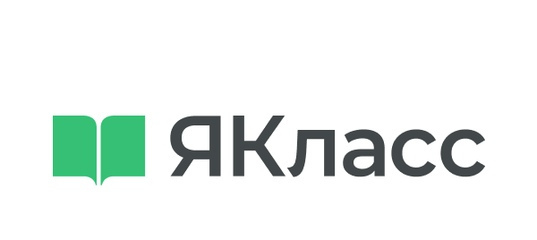 6б__"Действия с дробями и смешанными числами"www.yaklass.ruВсе задания прорешивать в рабочей тетради.
https://www.yaklass.ru/TestWork/Info?jid=3E4Mgwzd706CowsSjkjS9w
https://www.yaklass.ru/TestWork/Info?jid=3E4Mgwzd706CowsSjkjS9wАнглийский языкТема: Рагозина Ю. С, английский языкВремя: Это регулярная конференция Начать в любое времяВойти Zoom Конференцияhttps://us04web.zoom.us/j/77647277398?pwd=eXJkTnc3UTU4dlg5WUZHUUphK24xdz09Идентификатор конференции: 776 4727 7398Код доступа: i30VqMКлассПредмет, времяРекомендации по выполнению заданийСсылка на онлайн урокиАдрес электронной почты6гАнглийский язык 1 подгруппаСтр. 60 слова в рамке - записать, перевести, выучить. Упр. 20 письменный перевод текстаЭлектронный дневникakhmetova.mv@mail.ru6гАнглийский язык 2 подгруппа1. Выполнить задание карточки. 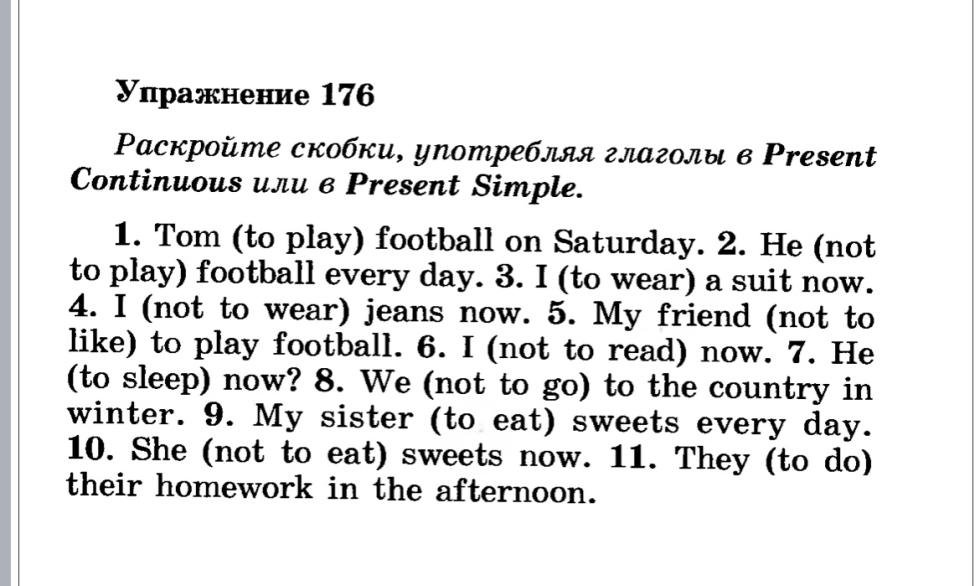 helenkl99@mail.ru6гРусский языкВыполнить задание по карточке для тех кто не сможет принято участие в онлайн уроке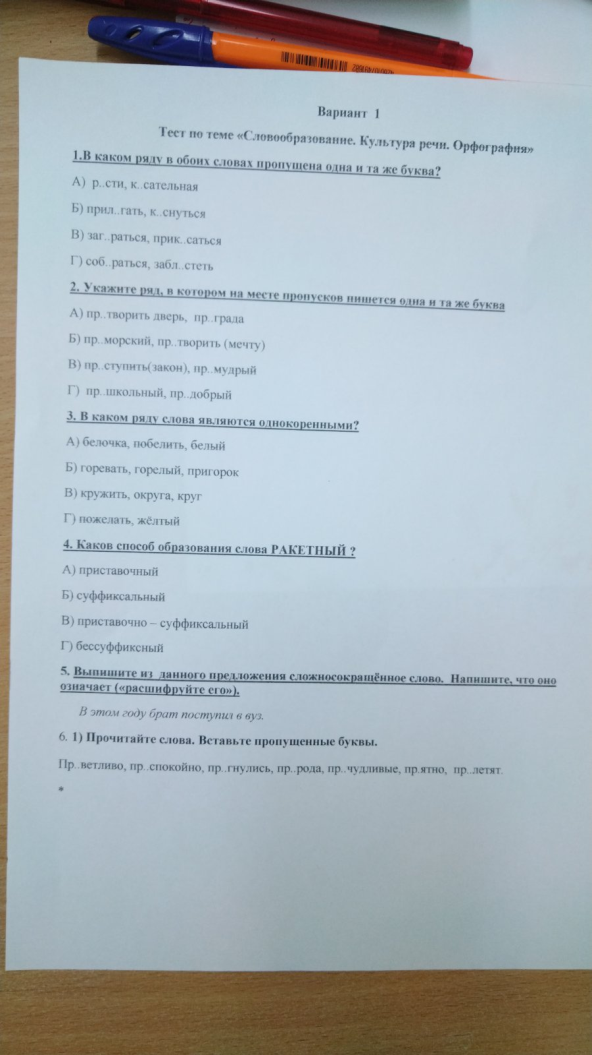 https://us05web.zoom.us/j/84384543942?pwd=8T1jpGBo726baAJA6Ie9akUopNDuUb.1olgagluharewa@yandex.ru6гЛитератураТема "А. В. Кольцов. Стихотворения "Косарь", "Пахарь". Художественные средства воплощения авторского замысла". Задание составить план по стихотворению "Косарь". Высылать на эл.почту olgagluharewa@yandex.ruЭлектронный журналolgagluharewa@yandex.ru6гМатематикаЗадание на учи руГеография Выполнить задания на учи ру. (для тех кто не сможет принять участие в онлайн уроке)Ссылка для онлайн урока https://uchi.ru/homeworks/teacherВойти Zoom Конференцияhttps://us04web.zoom.us/j/71394535888?pwd=D6DIvg53mHxpFXGKbDxoaI9TalxDZO.1КлассПредмет, времяРекомендации по выполнению заданийСсылка на онлайн урокиАдрес электронной почты6ДЛитератураЛитература в случае отмены на завтра Ф. И. Тютчев. Стихотворения (не менее двух) "Есть в осени первоначальной…", "С поляны коршун поднялся…". Тематика произведений.
Записать в тетрадь основные библиографические сведения о Тютчеве. Прочитать стихотворения в учебнике и ответить письменно на вопрос 1. Как вы считаете, прочитанное вами стихотворение — пейзажная зарисовка или переданное в образной форме размышление о жизни человека? Подготовьте развёрнутый ответ на этот вопрос.olgagluharewa@yandex.ru 6ДМатематика1. П. 16, стр 106-107 изучить пункт, записать правило, рассмотреть примеры решения задач
2. Выполнить задания: 2.496, 2.497, 2.506(а,б)учебник математики 6 класс 1 частьtatizhell@gmail.com6ДТехнология/девочкиТема: Декоративно-прикладное творчество. Вязание крючком. Вяжем мягкую игрушку
Задания:
1. Посмотреть видео урок
2. Связать игрушку на выбор котенок или медвежонок
Источник: 1. Котенок https://www.yandex.ru/video/preview/5532537187996616724
2. Медвежонок
https://www.yandex.ru/video/preview/1085459900766536338elena_80-53@mail.ru6ДТехнология/мальчики6ДРусскийВыполнить карточку: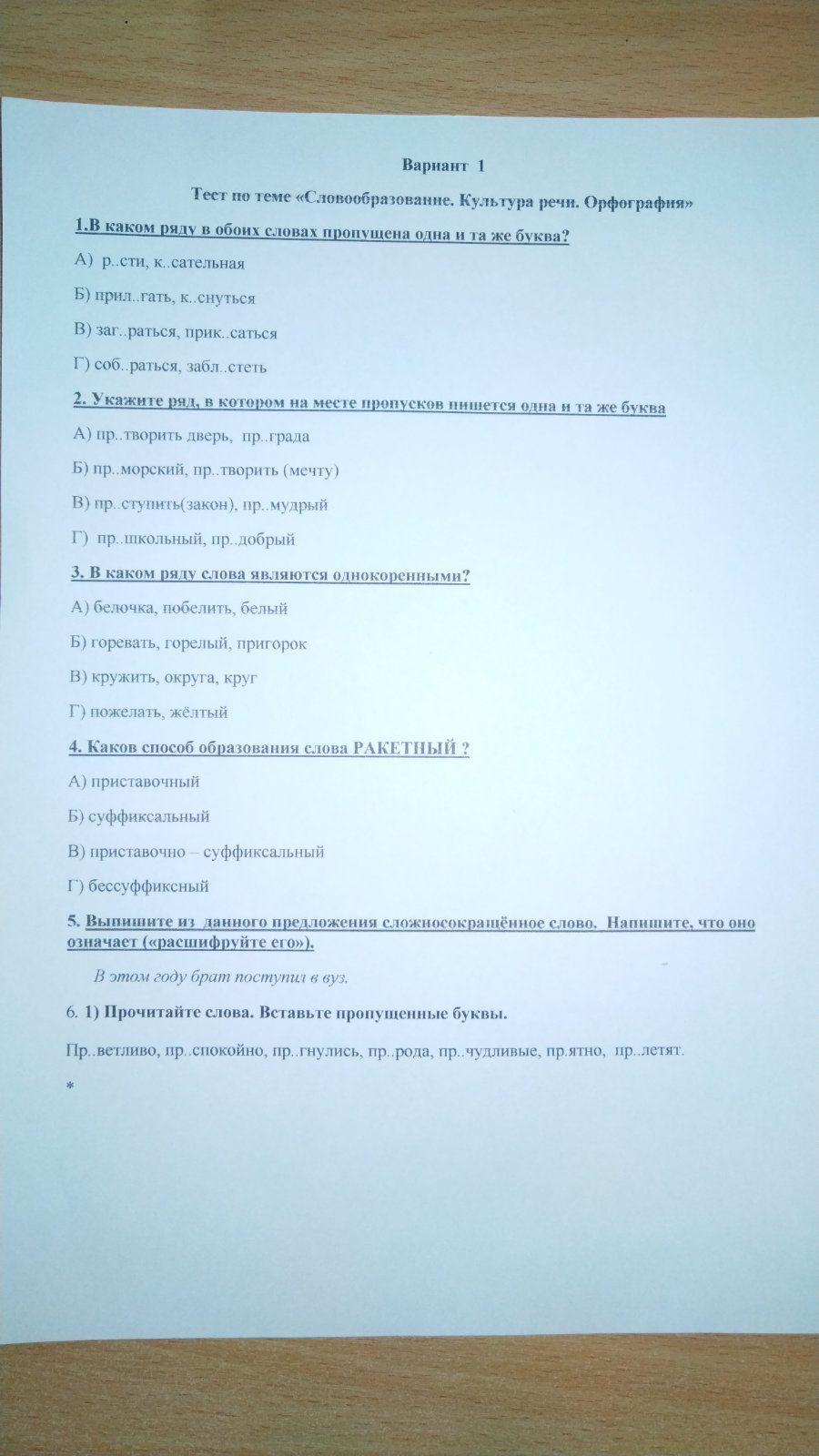 olgagluharewa@yandex.ru5 А,Б, В,ГИсторияП.25 вопрос 2,3. Вопрос в желтой рамкеСсылка для подключения А.Г. класса https://us05web.zoom.us/j/88626019594?pwd=4Hmb9tE0ly4zIcVxwpT9ZZHUXHCieW.1Ссылка для подключения Б.В. классаhttps://us05web.zoom.us/j/81959378163?pwd=2feAbljzbweQx4vtEtyw49SYRxtVbM.1ikarmacheva@mail.ru5 Б.ГОДНКПриготовить сообщение на тему : « Традиции разных народов». Выбор народа и сколько будет указано традиций на выбор ученика. Электронный журнал ikarmacheva@mail.ruПредмет, времяРекомендации по выполнению заданийСсылка на онлайн урокиАдрес электронной почты7АРусский языкРусский: стр. 104 выучить правило, упр. 199 (1-5)Ксения Моложавых приглашает вас на запланированную конференцию: Zoom.Тема: русский язык 7 АВ Ксения МоложавыхВремя: 12 дек. 2023 13:00 PM ЕкатеринбургВойти Zoom Конференцияhttps://us05web.zoom.us/j/9278724414?pwd=wTpHHnpqWKpC6tCaNCbADtuZv46F6a.1&omn=82871898315Идентификатор конференции: 927 872 4414Код доступа: duU4Xuksenia_vokovaya@mail.ru7АТехнология
(девочки) Тема: Конструирование юбки. Снятие мерок1.	Посмотреть презентацию2.	Записать в тетради тему и основную информацию	Источник: https://infourok.ru/prezentaciya-po-tehnologii-na-temu-konstruirovanie-yubki-snyatie-merok-klass-3618436.html	-elena_80-53@mail.ru7АГеометрияУрок пройдет в ZOOM Николай Горбачёв приглашает вас на запланированную конференцию: Zoom.Тема: Геометрия Аксиома параллельных прямыхВремя: 12 дек. 2023 11:00 AM ЕкатеринбургВойти Zoom Конференцияhttps://us05web.zoom.us/j/83602407203?pwd=aWtL17xsTZhrpJPhq9LFAHkFBC6Mi9.1Идентификатор конференции: 836 0240 7203Код доступа: 8UNUzdVasia.pupkin1996@gmail.com7АБиологияУрок пройдет в ZOOMДЗ по биологии на 12.12.231. Прочитать параграф 24 стр.126-1312. Выполнить письменную работу в тетради. Допишите предложения 1.Основная особенность покрытосеменных- наличие _и . 2. Покрытосеменные эволюционно наиболее _______________группа растений.3.Быстрый приток воды и минеральных веществ от корней к листьям и отток органических веществ обеспечивает _____________ система.          4. Все современные деревья, за исключением голосеменных, относятся к ________________ .5. Однодольные древесные цветковые растения древесину __________                   6. Камбий – особая _______________________ткань.Ссылка для входа https://us05web.zoom.us/j/83969929468?pwd=Eda4vJcgu2s9mhHBYON1tANP5KkPH7.17АОбществознание1. Перейти по ссылке https://foxford.ru/wiki/obschestvoznanie/pravovaya-kultura-ichnosti?utm_referrer=https%3A%2F%2Fyandex.ru%2F2. Прочитать информацию и ответить письменно на вопросы:Вопросы и заданияКаким бывает поведение человека с точки зрения правовых норм?Какие виды правомерного поведения вы можете назвать?Какова взаимосвязь между правосознанием и правовой культурой личности?В чём опасность правового нигилизма?Выберите верные суждения о правосознании и правовой культуре.Противоположностью правовой культуры учёные-правоведы называют правовой нигилизм.К видам правомерного поведения относят социально активное правовое поведение, коммуникативное правовое поведение и маргинальное правовое поведение.Правосознание — явление, которое обозначает поведение человека, соответствующее нормам права и нарушающее их.Правовой нигилизм в целом рассматривается как негативное явление.Правосознание реализуется на двух уровнях: обыденном и теоретическом.3.Сделать фото и отправить ответы на вопросы на эл.почту -rayberg87@mail.ru7АТехнология --классПредметЗаданияОбразовательный ресурсЭлектронная почта7БАлгебра1. Прочитать п.16, выписать определения стр. 75-79
2. Изучить примеры 1-5 стр 75-79
3. Выполнить номера: 316, 319учебник алгебра 7 классtatizhell@gmail.com7БРусский языкОнлайн урок по ссылкеhttps://us05web.zoom.us/j/6101932620?pwd=TnhSYUZJRFk3QUpxdnRKMDdkclpOQT09&omn=89325361266anastasiya.mamontova.87@mail.ru 7БГеометрия1. П. 19, стр 37-38, изучить теорему и доказательство второго признака равенства треугольников. (Записать теорему и сделать рисунок к теоремы)
2. Выполнить задания стр 40-41 122, 123, 124, 125Учебный ресурс: учебник геометрии 7 класс
tatizhell@gmail.com7БФизикаФизика :
32-34 параграф. Выписать формулы, определения и ответить на 2 любых вопроса в 32 параграфе
Vasia.pupkin1996@gmail.com7БОбществознание1. Перейти по ссылке https://foxford.ru/wiki/obschestvoznanie/pravovaya-kultura-ichnosti?utm_referrer=https%3A%2F%2Fyandex.ru%2F2. Прочитать информацию и ответить письменно на вопросы:Вопросы и заданияКаким бывает поведение человека с точки зрения правовых норм?Какие виды правомерного поведения вы можете назвать?Какова взаимосвязь между правосознанием и правовой культурой личности?В чём опасность правового нигилизма?Выберите верные суждения о правосознании и правовой культуре.Противоположностью правовой культуры учёные-правоведы называют правовой нигилизм.К видам правомерного поведения относят социально активное правовое поведение, коммуникативное правовое поведение и маргинальное правовое поведение.Правосознание — явление, которое обозначает поведение человека, соответствующее нормам права и нарушающее их.Правовой нигилизм в целом рассматривается как негативное явление.Правосознание реализуется на двух уровнях: обыденном и теоретическом.3.Сделать фото и отправить ответы на вопросы на эл.почту rayberg87@mail.ru Электронный дневникrayberg87@mail.ru7БЛитератураОнлайн урок по ссылке:https://us05web.zoom.us/j/81232535312?pwd=qBdd4aKIJtZykmAigFSAZoi3jWc59X.1Тестирование по произведению "Сказка о том, как мужик двух генералов прокормил", конспект урокаhttps://nickdegolden.ru/test-po-povesti-o-tom-kak-odin-muzhik-dvuh-generalov-prokormil/kalininavaleria052@gmail.comМузыка Музыка
Тема: Такие разные песни, танцы, марши
1.Посмотреть презентацию
2.Записать в тетради тему и основную информацию  Источник:
https://infourok.ru/prezentaciya-po-muziketakie-razniepesnitanci-marshi-chast-klass-2840604.htmlelena_80-53@mail.ruКлассПредмет, времяРекомендации по выполнению заданийСсылка на онлайн урокиАдрес электронной почты7вгеометрияП 19.стр 37-38 изучить теорему и доказательства второго признака равенства треугольников. Записать теорему и сделать рисунок. Выполнить задания стр 40-41 123.124.125.Учебник геометрии 7 классtatizhell@gmail.comисторияП 14 изучить и выполнить задание.образовательная платформаhttps://edy.skysmart.ru/student/kumatitupeKirilova-a.s@yandex.ru Учебник 7 кл.vasia.pupkin1996@gmai.comрусскийСтр.100-102 изучить материал и выучить правило. выполнить упр 190.  деепричастный оборот и обозначить главное слово,к которому деепричастный оборот относится.Учебник 7классKsenia_volkovaya@mail.ruпрактикумСтр 40  126.127 учебникtatizhell@gmail.comобществоПрочитать информацию и ответить на вопросы;Каким бывает поведениеп?Какие виды  правомерного поведения вы знаете?в чем опасность правового нигилизма?https://foxford.ru/wiki/obschestoznanie pravovaya-kultura-ich nosti?utm_referrer=https%3A%2F%2Fyandex.ru%2Frayberg87@mail.ruКлассПредмет, времяРекомендации по выполнению заданийСсылка на онлайн урокиАдрес электронной почты7гбиология1. Прочитать параграф 24 стр.126-131
2. Выполнить письменную работу в тетради.
Допишите  предложения
1.Основная особенность покрытосеменных- наличие __________и_________ .
2. Покрытосеменные эволюционно наиболее _______________группа растений.
3.Быстрый приток  воды и минеральных веществ  от корней к листьям  и  отток  органических веществ   обеспечивает _____________ система.         
4. Все современные деревья, за исключением  голосеменных, относятся  к ________________ .
5. Однодольные древесные  цветковые растения древесину __________                  
6. Камбий – особая  _______________________ткань.урок биологии пройдет в ZOOM в 10.00 . Ссылка для входа https://us05web.zoom.us/j/83969929468?pwd=Eda4vJcgu2s9mhHBYON1tANP5KkPohotnikova13@rambler.ru7Ггеометрия1. П. 19, стр 37-38, изучить теорему и доказательство второго признака равенства треугольников. (Записать теорему и сделать рисунок к теоремы)2. Выполнить задания стр 40-41 122, 123, 124, 125
Онлайн урок пройдёт на ZOOMtatizhell@gmail.com7 гисторияпараграф 14, изучить, выполнить задание (образовательная платформа) https://edu.skysmart.ru/student/kumotitupeKirilova-a.s@yandex.ru7 гобществознанике1. Перейти по ссылке https://foxford.ru/wiki/obschestvoznanie/pravovaya-kultura-ichnosti?utm_referrer=https%3A%2F%2Fyandex.ru%2F2. Прочитать информацию и ответить письменно на вопросы:Вопросы и заданияКаким бывает поведение человека с точки зрения правовых норм?Какие виды правомерного поведения вы можете назвать?Какова взаимосвязь между правосознанием и правовой культурой личности?В чём опасность правового нигилизма?Выберите верные суждения о правосознании и правовой культуре.Противоположностью правовой культуры учёные-правоведы называют правовой нигилизм.К видам правомерного поведения относят социально активное правовое поведение, коммуникативное правовое поведение и маргинальное правовое поведение.Правосознание — явление, которое обозначает поведение человека, соответствующее нормам права и нарушающее их.Правовой нигилизм в целом рассматривается как негативное явление.Правосознание реализуется на двух уровнях: обыденном и теоретическом.3.Сделать фото и отправить ответы на вопросы на эл.почту запланирована конференция: Zoom.Тема: общество 7 в,г
Время: 12 дек. 2023 11:00 ЕкатеринбургВойти Zoom Конференция
https://us04web.zoom.us/j/79660748691?pwd=yYiy3eA8HuPWXa9E5Ke5QPOixIP3zP.1Идентификатор конференции: 796 6074 8691
Код доступа: Q3x9jPrayberg87@mail.ru7 гРусский языкТема "Деепричастный оборот. Знаки препинания в предложениях с деепричастным оборотом". Выполнить задания на платформе скайсмартhttps://edu.skysmart.ru/student/xixidopafiolgagluharewa@yandex.ru7 гРусский языкТема "Правописание не с деепричастиями" Параграф 30 Упр.192olgagluharewa@yandex.ruКлассПредмет, времяРекомендации по выполнению заданийСсылка на онлайн урокиАдрес электронной почты8ВАнгл.язОнлайн урок в 12.00Географияhttps://us04web.zoom.us/j/78777859996?pwd=abuJfmvPlgNxOsmAO7P20uYaufzRrl.1в 11.00Идентификатор 78777859996Код доступа Js8t0xГеометрияСсылка на онлайн урок в чате. Урок в 10.00ДЗ.Выполнить задания на учируХимияПараграф 18 прочитать. Выписать термины. Решить задачу № 5 на стр.99НемецкийСтр.27 упр.10Б.Перевести предложения на русский язык, составить диалог, используя данную лексику	ФизикаТема «Электизация тел.Проводники и диэлектрики»1 Прочитать параграф 25,312.Записать в тетрадь все определения3. На учиру выполнить задания от училяРусский языкТема «Безличные предложения» Параграф 35.Выписать в тетрадь основные характерные черты для безличного предложения. Повторить П.31,32,33.Упр.199КлассПредмет, времяРекомендации по выполнению заданийСсылка на онлайн урокиАдрес электронной почты8ГЛитературапрочитать 1 действие комедии "Ревизор", заполнить таблицу, отправить таблицу учителю на почту ​anastasiya.mamontova.87@mail.ruГеометрия​Выполнить задание на ЯКлассе "Решение задач на нахождение элементов и площадей  геометрических фигур. Задания ОГЭ": https://www.yaklass.ru/TestWork/Info?jid=qIB_E-T0ZEyaTIfOnxtsevakker.75@mail.ru.ruГеография1. Параграф 20, выучить записи в тетради.2. Ответы на вопросы на стр 112 с 1 по 4 устно. alena.matyasheva@yandex.ruФизикаП.25,31. Выписать определения. Решить задания научи.руalena.matyasheva@yandex.ruНемецкий Стр.27, упр.10б, перевести, составить диалог.alena.matyasheva@yandexХимия Посмотреть видеоурок.    2. п.18 - прочитать, выписать термины. Решить задачу № 5 на странице 99.alena.matyasheva@yandex.ruАнглийский с 72 упр 2-прочитать и устно перевести, выполнить письменно упр 3 стр 73 (вставить фразы в текст, задание формата ОГЭ)Войти Zoom Конференцияhttps://us04web.zoom.us/j/77647277398?pwd=eXJkTnc3UTU4dlg5WUZHUUphK24xdz09Идентификатор конференции: 776 4727 7398Код доступа: i30VqMjulbelzerva@mail.ruКлассПредмет, времяРекомендации по выполнению заданийСсылка на онлайн урокиАдрес электронной почты9АНемецкий язС.42, у.1 запиши слова в словарь и выучи9АБиология 1. Изучить параграф 24 стр.101- 1042. Заполнить таблицу,  используя материал параграфа 24. Таблица отправлена через вайберДобрый вечер. Завтра урок биологии пройдет в ZOOM  в 12.00. Ссылка для подключения https://us05web.zoom.us/j/85972054202?pwd=TbIsttG5KVafqr7nh5qlscCAz88jPY.19АГеометрия ​1. Изучить п.97. стр.248-250, записать  и выучить в тетради термины: «единичная полуокружность», «синус, косинус, тангенс»2. Выполнить задание для повторение из ОГЭ (карточка отправлена через вайбер)9АОбществоОнлайн урокhttps://us04web.zoom.us/j/74278246341?pwd=LQbm1KwLwo2920r7fLKuG1LLx5BLZX.19АРусский язЗАДАНИЕ: из 2-х простых предложений составьте сложноподчинённое с придаточным определительным.1)Часто в поезде происходят интересные разговоры. Их не услышишь даже в кругу друзей. 2) Я подошёл к дому. Во дворе было много народа. 3) Стояла глубокая ночь. Её тишину нарушали только идущие вдали поезда. 4) Мы смотрели в морскую даль. Там мелькают силуэты пассажирских судов. 5) Лучшим местом на земле называл К. Паустовский холм под стеной Святогорского монастыря на Псковщине. Там похоронен Пушкин. 6) Стоит чаще говорить об очевидных ошибках прошлого. Их повторение может жестоко отозваться на благосостоянии потомков. 7) Стихотворение «Бородино» написал М.Ю. Лермонтов. Более ста пятидесяти лет прошло с тех пор.Лариса Магер приглашает вас на запланированную конференцию: Zoom.Тема: Русский язык,9А,В Лариса МагерВремя: 12 дек. 2023 10:00 AM ЕкатеринбургВойти Zoom Конференцияhttps://us04web.zoom.us/j/72087022548?pwd=c37vK0m0gKMMSp00chOmL24TsPYzhO.1Идентификатор конференции: 720 8702 2548Код доступа: 5Dp35s9Алитератураанализ стихотворения М. Ю. Лермонтова  «Пророк», дз отправьте на электронную почту lara.mager@yandex.ruКлассПредмет, времяРекомендации по выполнению заданийСсылка на онлайн урокиАдрес электронной почты9БРодной языкКсения Моложавых приглашает вас на запланированную конференцию: Zoom.Тема: Родной русский 9 Б Ксения МоложавыхВремя: 12 дек. 2023 10:00 AM ЕкатеринбургВойти Zoom Конференцияhttps://us05web.zoom.us/j/9278724414?pwd=wTpHHnpqWKpC6tCaNCbADtuZv46F6a.1&omn=82301899422ksenia_volkovaya@mail.ruОбществоАнна Кирилова приглашает вас на запланированную конференцию: Zoom.Тема: Обществознание 9 б,гВремя: 12 дек. 2023 12:00 PM ЕкатеринбургВойти Zoom Конференцияhttps://us04web.zoom.us/j/74339039520?pwd=alP0oTzQjoPfLDpwhkhj0Y98WbQiP0.1Kirilova-a.s@yandex.ruБиология1.	Изучить параграф 24 стр.101- 1042.	Заполнить таблицу,  используя материал параграфа 24. 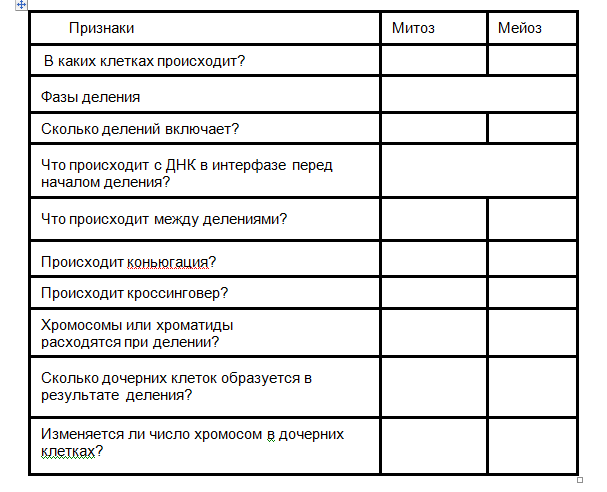 Урок биологии пройдет в ZOOM в 11.00 Ссылка для подключения https://us05web.zoom.us/j/84992773422?pwd=FTULJNx9KFaIFaaco1DPdoiQqV4bEO.1ohotnikova13@rambler.ruГеометрия​1. Изучить п.97. стр.248-250, записать  и выучить в тетради термины: «единичная полуокружность», «синус, косинус, тангенс»2. Выполнить задание для повторение из ОГЭ (карточка ниже)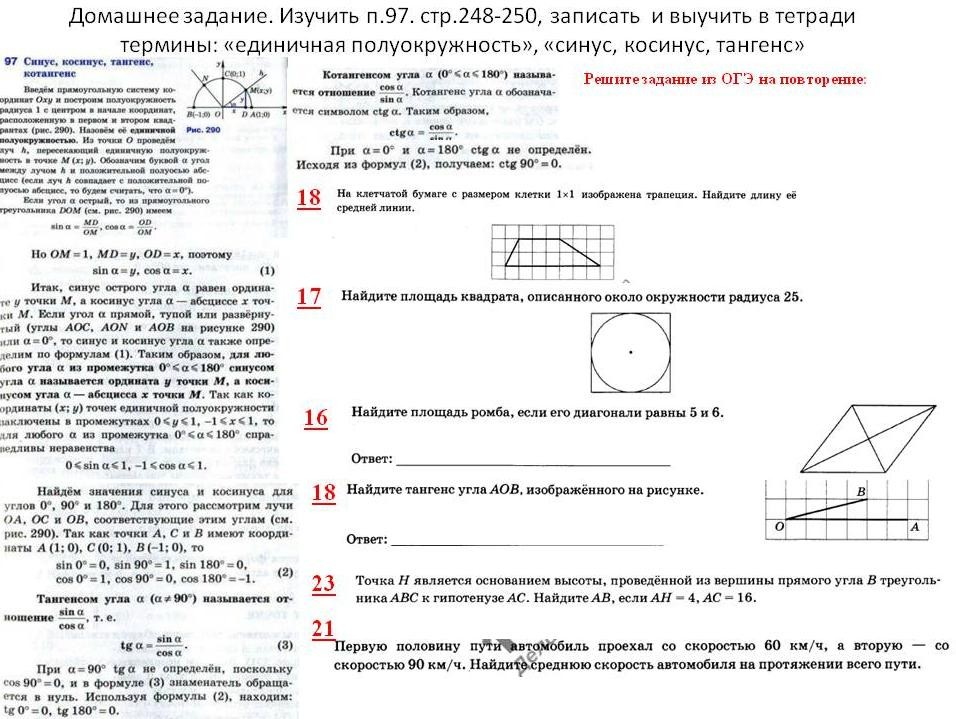 Английский языкТема Заголовки газет. Стр 76 упр 6 соотнести и перевести. стр 77-78 глагол look упр 7 выполните письменно.elena.taravova.69@mail.ruКлассПредмет, времяРекомендации по выполнению заданийСсылка на онлайн урокиАдрес электронной почты9Вистория§ 23, изучить и выполнить задания (образовательный ресурс)https://edu.skysmart.ru/student/hivafasivaKirilova-a.s@yandex.ru 9ВбиологиИзучить п. 24 стр.101-104Заполнить таблицу, используя материал параграфа 24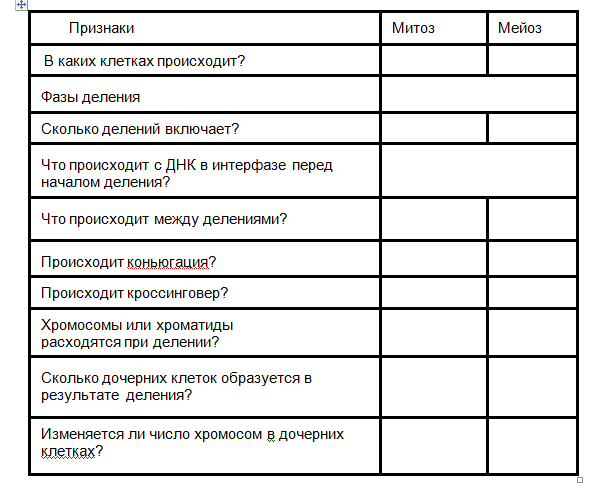 ohotnikova13@rambler.ru 9В9Врусский языкЗадание :из 2-х простых предложений составьте сложноподчинённое с придаточным определительным, начертите схемы, выделите границы  в предложениях.1)Часто в поезде происходят интересные разговоры. Их не услышишь даже в кругу друзей. 2) Я подошёл к дому. Во дворе было много народа. 3) Стояла глубокая ночь. Её тишину нарушали только идущие вдали поезда. 4) Мы смотрели в морскую даль. Там мелькают силуэты пассажирских судов. 5) Лучшим местом на земле называл К. Паустовский холм под стеной Святогорского монастыря на Псковщине. Там похоронен Пушкин. 6) Стоит чаще говорить об очевидных ошибках прошлого. Их повторение может жестоко отозваться на благосостоянии потомков. 7) Стихотворение «Бородино» написал М.Ю. Лермонтов. Более ста пятидесяти лет прошло с тех пор.lara.mager@yandex.ru 9ВлитератураАнализ стихотворения М.Ю. Лермонтова «Пророк»lara.mager@yandex.ru 9Вистория§ 24, изучить и выполнить задания (образовательный ресурс)https://edu.skysmart.ru/student/hivafasivaKirilova-a.s@yandex.ru9Вгеометрия1. Изучить п.97. стр.248-250, записать  и выучить в тетради термины: «единичная полуокружность», «синус, косинус, тангенс»
2. Выполнить задание для повторение из ОГЭ (карточка ниже)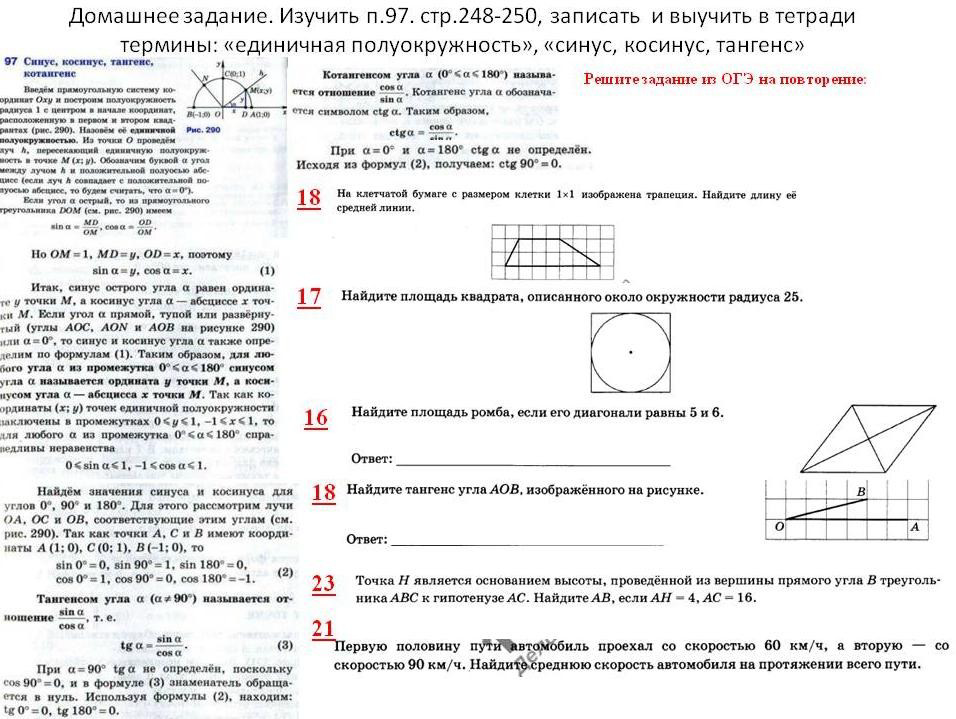 natashazhoglikova@mail.ru 9ВКлассПредмет, времяРекомендации по выполнению заданийСсылка на онлайн урокиАдрес электронной почты10АГеометрия, вероятностьВыполнить задания от учителя Учи.руЭлектронный дневник10ААнглийский языкс 79- записать фразы, упр 4 с переводом, выполнить письменно упражнения 5 стр 79Электронный дневникjulbelzerva@mail.ru10АФизическая культураРЭШ, урок No 39 https://resh.edu.ru/subject/lesson/3997/start/226023/ galinasharutenko@mail.ruЭлектронный дневникgalinasharutenko@mail.ru10АИнформатикаПодготовить сообщение: «История появления систем счисления» на почту фото работ lyamkin-1990@mail.ruЭлектронный дневникlyamkin-1990@mail.ruКлассПредметЗаданияОбразовательный ресурсЭлектронная почта10бфиз-раРЭШ, урок № 39 https://resh.edu.ru/subject/lesson/3997/start/226023/Электронный дневникgalinasharutenko@mail.ru10бАнглийский язык:
Тема: Английский язык, 10Б класс
Время: 12 дек. 2023 10:00 AM Екатеринбург
​
Войти Zoom Конференция
https://us04web.zoom.us/j/7908466763?pwd=SlNHMlZyLy84VnBrQmJXa2Uyb0ZDUT09&omn=72749815828
​
Идентификатор конференции: 790 846 6763
Код доступа: 802092
--С. 80 сделать конспект правила, упр. 7 стр. 81Электронный дневникzavyalova_mv@mail.ru10бОбществоЮлия Васильевна Атрохова приглашает вас на запланированную конференцию: Zoom.Тема: общество 10б
Время: 12 дек. 2023 12:00 ЕкатеринбургВойти Zoom Конференция
https://us04web.zoom.us/j/77528221540?pwd=ye9A6FteyFDbYoIuoHrNFrRujW9iaX.1Идентификатор конференции: 775 2822 1540
Код доступа: r6WLSf
Отправлено из Mail.ru для AndroidЭлектронный дневник10бинформЗапиши в тетради число и тему урока «Автоматическая обработка информации . Решение задач»Перейди по ссылке и просмотри видео-урокhttps://ya.ru/video/preview/9673797618235240660 .Запиши основные понятияЭлектронный дневникCherenzova1984@yandex.ru  КлассПредметЗаданиеРекомендацииОбразовательная платформаУчитель, контакт11аГеометрияВыполнить задание на ЯКлассе по теме "Круглые тела": https://www.yaklass.ru/TestWork/Info?jid=wi4KyNRY40-BMoQk7TxTRQРешение задач выполнять в тетрадиЯКлассВаккер Е.В.matematika.ev@mail.ruРусский языкВыполнить в тетради тест по заданию 15 ЕГЭ: записать предложения, указать цифры, выписать слова из предложения, объяснив написание.1. Укажите цифру(-ы), на месте которой(-ых) пишется одна буква Н.
Точные, подвижные мазки прекрасно передают разрежё(1)ость воздуха, тяжесть дорогих златотка(2)ых одежд, тепло румя(3)ого лица.

2.Укажите все цифры, на месте которых пишется НН.
В 60––70-х годах XVIII века в России начинается подли(1)ый фольклорный бум, хотя отношение к песне как к це(2)ому памятнику народной истории и культуры ещё не было сформирова(3)о.

3.Укажите все цифры, на месте которых пишется НН.
Уже в первом пейзаже В. Серова были проявле(1)ы почти все черты, свойстве(2)ые ему как пейзажисту: острота видения, глубочайшее проникновение в суть изображаемого, изыска(3)ость и точность колорита.

4.Укажите все цифры, на месте которых пишется НН.
Первый луч солнца через неплотно притворё(1)ые ставни золотил изразцовую печь, свежевыкраше(2)ые полы, недавно краше(3)ые хозяевами стены, увеша(4)ые картинками на темы детских сказок.

5. Укажите все цифры, на месте которых пишется НН.
По лома(1)ой линии досок, наброса(2)ых тут и там, медле(3)о двигалась вереница людей, согнувшись над тачками, нагруже(4)ыми камнями.

6. Укажите все цифры, на месте которых пишется одна буква Н.
Модель нового дворца была доставле(1)а в Петербург, одобре(2)а императрицей, после чего прошла торжестве(3)ая церемония закладки первого камня. 
7. Укажите все цифры, на месте которых пишется одна буква Н.
Модель нового дворца была доставле(1)а в Петербург, одобре(2)а императрицей, после чего прошла торжестве(3)ая церемония закладки первого камня. 
8. Укажите все цифры, на месте которых пишется одна буква Н.
Погода стояла безветре(1)ая, и ржа(2)ое поле казалось застывшим
в величестве(3)ом молчании бескрайним океаном, золочё(4)ая поверхность которого напиталась лучами тёплого солнца. 
9. Укажите все цифры, на месте которых пишется одна буква Н.
На картине хрупкий точё(1)ый силуэт девушки особе(2)о выделяется на фоне белё(3)ой стены, по которой бегут перламутровые тени. 
10. Укажите все цифры, на месте которых пишется НН.
У людей, оторва(1)ых от родных мест, было такое чувство, что они давно расстались с домом и неизвестно, когда снова увидят рубле(2)ые, давно не краше(3)ые домишки, аккуратно расставле(4)ые по обеим сторонам широкой улицы.ФИПИСухарева И.С.ФизикаТема «Электромагнитная волна.»1.Подключится к онлайн-уроку2. На Учи.ру выполнить задание от учителяЕсли не смогли подключиться, то:1.Изучить параграф 35,36.2.Записать в тетрадь все определения и формулы3. На Учи.ру выполнить задание от учителяhttps://us04web.zoom.us/j/5305092592?pwd=igm9xba8VStrInvfuljgbM2MNquQ7A.1&omn=71529937585Идентификатор конференции: 530 509 2592Код доступа: GTQ49KСамсыкина О.В.olgasamsykina@mail.ruАнглийскийЗадание от учителя на учи.руУчи.руРагозина Ю.С.КлассПредмет, времяРекомендации по выполнению заданийСсылка на онлайн урокиАдрес электронной почты11бАлгебра и начала мат.анализаВыполнить задание на ЯКлассе:БАЗА: https://www.yaklass.ru/TestWork/Info?jid=UEmyOrBR206gHwzP3gEWdgПРОФИЛЬ: https://www.yaklass.ru/TestWork/Info?jid=3FnwFMnsoka2hixBs6ZP1A11бАстрономия1.Выполнить в тетради к/р № 1 «  по ссылке	https://cloud.mail.ru/public/Vww5/mCvGUQSmR2.Фото отправить учителю olgasamsykina@mail.ru11бИсторияПараграф 17-18, стр 210-219 ответить на вопросы после каждого пункта Эл. Почта: kiriliva-a.s@yandex.ru. выйдем на учебу в шк, соберу тетрадиkiriliva-a.s@yandex.ru11бРусский языкhttps://rus-ege.sdamgia.ru/test?id=39156810с 11.12 с 11.00-до 12.12  до 17.2511бХимияп.12 - прочитать, ответить на вопросы.​11бЛитератураподготовиться к/р по творчеству С.Есенина, ​написать сочинение на черновике по поэме  С.Есенина ​«Русь уходящая» и «Русь советская» в поэме «Анна Снегина», подготовиться к/р